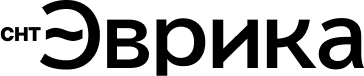 ОБЩАЯ ИНФОРМАЦИЯ. ВАЖНО ЗНАТЬ!Ведение Реестра членов Товарищества.     В соответствии со ст. 15 Федерального закона от 29.07.2017 года № 217 - ФЗ "О ведении гражданами садоводства и огородничества для собственных нужд и о внесении изменений в отдельные законодательные акты Российской Федерации" СНТ "ЭВРИКА" обязано вести реестр членов Товарищества и отдельный реестр лиц (правообладателей садовых земельных участков), ведущих садоводство без участия в Товариществе.     Реестр содержит данные о членах Товарищества и лицах (правообладателях садовых земельных участков), ведущих садоводство без участия в Товариществе, указанные в части 5 статьи 12 Федерального закона от 29.07.2017 года № 217 - ФЗ, а именно:1) Фамилия, Имя, Отчество (последнее - при наличии);2) адрес места жительства заявителя;3) почтовый адрес, по которому заявителем могут быть получены почтовые сообщения, за исключением случаев, если такие сообщения могут быть получены по адресу места жительства;4) адрес электронной почты, по которому заявителем могут быть получены электронные сообщения (при наличии) и номер телефона;5) согласие заявителя на соблюдение требований устава товарищества;6) кадастровый (условный) номер земельного участка правообладателя (предоставление копии документа о правах на садовый земельный участок или выписки из ЕГРП обязательно) .Согласно части 4 статьи 15 Федерального закона от 29.07.2017 года № 217- ФЗ:     "Члены Товарищества и лица, ведущие садоводство без участия в Товариществе, обязаны предоставлять достоверные сведения (в письменном виде), необходимые для ведения реестра Товарищества и своевременно информировать Председателя Товарищества об их изменении, в сроки указанные в Федеральном законе от 29.07.2017 года № 217-ФЗ и Уставе Товарищества.     В случае неисполнения обязательства по предоставлению достоверных сведений, член Товарищества несет риск отнесения на него расходов Товарищества, связанных с отсутствием в реестре членов Товарищества актуальной информации".Порядок подачи заявления на вступление в члены Товарищества.     Членами Товарищества могут являться исключительно физические лица, правообладатели садовых земельных участков, расположенного в границах территории садоводства СНТ "ЭВРИКА".      До подачи заявления о вступлении в члены Товарищества правообладатель земельного участка вправе ознакомиться с его Уставом.     Принятие в члены Товарищества осуществляется на основании заявления правообладателя садового земельного участка, расположенного в границах территории садоводства, которое подается в Правление Товарищества на имя Председателя Товарищества для  рассмотрения его  на ближайшем заседании Правления.Заявление правообладателя участка на территории СНТ должно быть рассмотрено Правлением  в течение  30 дней со дня подачи заявления и Правление должно вынести свое решение.Заявление подается лично заявителем, в письменной форме, согласно бланка СНТ "ЭВРИКА", разработанного в соответствии с требованиями Федерального закона от 29.07.2017 года № 217-ФЗ, с обязательным предоставлением копии выписки из ЕГРН (в которой указан кадастровый (условный) номер земельного участка, площадь, Ф.И.О. правообладателя) и документами подтверждающими личность правообладателя (паспорт).     Заявление (с приложением необходимых копий документов и с подтверждающими личность правообладателя документом) о вступление в члены Товарищества принимается в рабочее время в период работы Правления.      Днем приема в члены Товарищества лица, подавшего заявление на вступление в члены Товарищества, является день принятия соответствующего решения Правлением (основание №312-ФЗ от 14.07.2022 г.) В приобретении членства в Товариществе может быть отказано в соответствии пунктами части 9 статьи 12 Федерального закона от 29.07.2017 года № 217 - ФЗ и Устава СНТ "ЭВРИКА".